Арысбаева Р.Т., воспитатель Назарбаев Интеллектуальная школа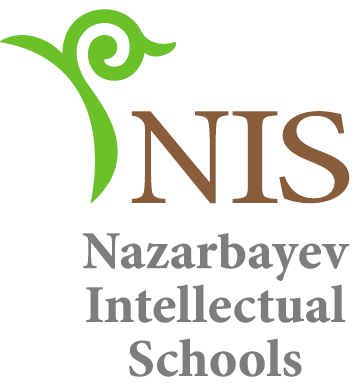 химико-биологического направления, г. КарагандыДвижение-это жизньвоспитательное мероприятиеДата: 10.11.2017Группа: Разновозрастная (7-8 классы)ФИО  воспитателя: Арысбаева Р.Т.ФИО пом.воспитателя: Количество присутствующих: 20Дата: 10.11.2017Группа: Разновозрастная (7-8 классы)ФИО  воспитателя: Арысбаева Р.Т.ФИО пом.воспитателя: Количество присутствующих: 20Дата: 10.11.2017Группа: Разновозрастная (7-8 классы)ФИО  воспитателя: Арысбаева Р.Т.ФИО пом.воспитателя: Количество присутствующих: 20ТемаТема«Движение это жизнь»«Движение это жизнь»«Движение это жизнь»Цели и  задачи Цели и  задачи      Сформировать представления о здоровом образе жизни и необходимости его вести на протяжении всей жизни.     Сформировать представления о здоровом образе жизни и необходимости его вести на протяжении всей жизни.     Сформировать представления о здоровом образе жизни и необходимости его вести на протяжении всей жизни.Критерии успехаКритерии успехаУченики могут:Работать в паре, в группе, воспитывать чувство товарищества и взаимопомощи;Воспитывать правильное, осмысленное отношение к своему здоровью;Осознавать свои трудности и стремиться к их преодолению.Ученики могут:Работать в паре, в группе, воспитывать чувство товарищества и взаимопомощи;Воспитывать правильное, осмысленное отношение к своему здоровью;Осознавать свои трудности и стремиться к их преодолению.Ученики могут:Работать в паре, в группе, воспитывать чувство товарищества и взаимопомощи;Воспитывать правильное, осмысленное отношение к своему здоровью;Осознавать свои трудности и стремиться к их преодолению.Привитие ценностей Привитие ценностей Отвественность, уважение.Отвественность, уважение.Отвественность, уважение.Межпредметные связиМежпредметные связиФизическая культура.Физическая культура.Физическая культура.Развитие навыков ИКТРазвитие навыков ИКТРабота с видео ресурсами, карточками с заданиями, буквы для составления словРабота с видео ресурсами, карточками с заданиями, буквы для составления словРабота с видео ресурсами, карточками с заданиями, буквы для составления словХод мероприятияХод мероприятияХод мероприятияХод мероприятияХод мероприятияЗапланированныеэтапы Мотивационый ролик (2мин.)Выступление спортивной танцевальной группы(3 минуты).Знакомство с командами и с судейской коллегией(2мин)1 конкурс (3мин.)2 конкурс «Тик так тое» (7мин) 3 конкурс «Угадай слово». (5минут).4 конкурс «Спортивный крокодил» (7 минут).5 конкурс «Бегущие штаны» (5 мин)Блиц-опрос  «Правда или ложь».(3мин)Подведение итогов, награждение.(2мин)Мотивационый ролик (2мин.)Выступление спортивной танцевальной группы(3 минуты).Знакомство с командами и с судейской коллегией(2мин)1 конкурс (3мин.)2 конкурс «Тик так тое» (7мин) 3 конкурс «Угадай слово». (5минут).4 конкурс «Спортивный крокодил» (7 минут).5 конкурс «Бегущие штаны» (5 мин)Блиц-опрос  «Правда или ложь».(3мин)Подведение итогов, награждение.(2мин)Мотивационый ролик (2мин.)Выступление спортивной танцевальной группы(3 минуты).Знакомство с командами и с судейской коллегией(2мин)1 конкурс (3мин.)2 конкурс «Тик так тое» (7мин) 3 конкурс «Угадай слово». (5минут).4 конкурс «Спортивный крокодил» (7 минут).5 конкурс «Бегущие штаны» (5 мин)Блиц-опрос  «Правда или ложь».(3мин)Подведение итогов, награждение.(2мин)РесурсыНачало этапаСередина этапаКонец этапаВ начале мероприятия звучит аудио запись, мативирующая учащихся заниматься спортом и раскрывает понятие «Движение это жизнь» (1 минута).Выступление спортивной танцевальной группы.   Знакомство с командами. Ведущие: (Мазур-Соцкая Ангелина и воспитатели Арысбаева Р.Т, Оралханова Д.К) Воспитатель1: Добрый вечер дорогие друзья! Сегодня  – праздник спорта.А: Для проведения праздника у нас есть всё: хорошее настроение, заряд энергии, бодрость духа, сила желания в Победе!!! Воспитатель 2:Ну, а для того чтобы победить в игре, нам нужны участники соревнования. Давайте поприветствуем наших участников. А: Команда №1 и капитан команды - Нурасыл. Воспитатель1: Команды №2 и капитан команды Ибраев Кайсар. Вместе: Команды готовы?   Воспитатель 2: Я  хочу представить Вам нашу уважаемую судейскую коллегию: Оралова Жанар Ораловна – воспитатель общежития.Налегач Диана – ученица 12 Н класса. Двух кратная чемпионка Казахстана по баскетболу, футболу, бронзовый призер Казахстана по пулевой стрельбе, чемпион региональной спартакиады по волейболу, 6-кратная чемпионка области по баскетболу, обладатель желтого пояса по дзюдо. КМС по баскетболу.Воспитатель 1:Рахымбек Аружан – ученица 11 В класса. Победительница шоу «Талантов» в направлении народных танцев, «Значит ты умеешь танцевать?» - индийский танец. Также Аружан поставила более 30 танцев для учащихся нашей школы.Воспитатель 2:А в проведении этого мероприятия нам будет помогать наш самый любимый, самый прекрасный, самый лучший физрук – Вячеслав Ачильевич.Воспитатель 1: Уважаемые судьи, у вас есть оценочные листы с описанием игры куда вы можете выставлять баллы командам.А: Мы уверены, что в наших соревнованиях принимают участие те, кто дружит со спортом, с физкультурой и умеет смеяться. Воспитатель 2: Команды, вы готовы?А: 1 конкурс. Представление команд и приветствие в спортивном стиле. Каждая команда должна презентовать себя в спортивном, креативном стиле (название и девиз).Воспитатель 1: 2 конкурс «Тик так тое» (7 минут). Знакомство с правилами игры. В данной игре участвуют сразу две команды. У каждой команды свой цвет. Задача в виде эстафеты выполнять ходы, как в обычной игре «Крестики-нолики» и Первый кто закончил ход, тот и победил. Команды готовы?? На старт, Внимание, Марш!!!А: 3 конкурс «Угадай слово». (5минут). Участники игры по очереди должны добежать до противоположной стороны зала, взять 1 лист с буквой и вернуться обратно. Эстафета считается законченной тогда, когда команда выстроилась в одну линию, держа перед собой составленное слово на спортивную тематику. В данной игре принимают участие все члены каждой команды. Итак, команды по свистку начинаем забег. Воспитатель 1: 4 конкурс «Спортивный крокодил» (7 минут). Участники по очереди бегут до цели, в одну сторону, прыгая на скакалке,  в другую с мячом. Преодолев первую половину дистанции, участники узнают свое слово и показывают его другим членам команды при помощи пантомимы. Как только команда совместными усилиями угадывает слово, эстафета передается следующему игроку. Команда первая, справившаяся с заданиями, побеждает в данном конкурсе. Команды приготовились …. На старт, Внимание, Марш!!!А: 5 конкурс «Бегущие штаны» (5 мин). По 2 участника с каждой команды залазают в штаны и преодолевают свою дистанцию, каждый на двух ногах, возвращаются к командам,  прыгая на одной ноге. Далее эстафету продолжает следующая пара. Подведение итогов, награждение.Воспитатель 2: Предоставляется время членам жюри для подведения итогов нашей сегодняшней эстафеты, в которой ребята доказали, что ДВИЖЕНИЕ ЭТО ЖИЗНЬ. (3мин)Пока жюри выносит результаты соревнований,  ведущие проводят шуточный опрос:Блиц-опрос  «Правда или ложь».А: Спортсмен должен быть не только быстрым и ловким, но еще и сообразительным. А сейчас мы проверим вашу эрудицию. Вам будут даваться факты, одни из них будут правдивыми, а другие ложными. Если вы считаете, что в сказанной нами фразе содержится ложь, то поднимите руки вверх, если же наоборот, то присядьте.                                                                                           Воспитатель 1: А делается это так! Ведущую, которая стоит рядом со мной, зовут Катя! (Ангелина поднимает руки вверх)Ангелина учится в 8 Ф классе (Ангелина садится)А: На обдумывание каждого факта вам дается 5 секунд! Ну что ж, давайте начнем:Бейсболист Уэйт Богс перед каждым матчем звонит своим родителям и просит от них пожеланий удачи (ложь)Перед каждым матчем большинство хоккеистов разговаривают со своей клюшкой (правда)Майкл Джордан под низ своих красных игровых шорт одевает еще и голубые в которых он когда- то играл в колледже (п)Теннисистка Серена берет с собой на корт тапочки от душа которые приносят ей удачу (п)Илья Брызгалов выходя на хоккейный корт не одевает носки дабы считает, что они забирают его везение (л)Водитель формулы-1 Михаель Шумахер садится в машину только с нечетным номером (п)   (5мин)Воспитатель 1: А теперь загадки:Этот конь не ест овса,Вместо ног – два колеса.Сядь верхом и мчись на нем,Только лучше правь рулем…   (Велосипед)Мы – проворные сестрицы,Быстро бегать мастерицы.В дождь – лежим,В снег – бежим,Уж такой у нас режим…  (Лыжи.)Есть, ребята, у меняДва серебряных коня.Езжу сразу на обоих,Что за кони у меня?  (Коньки)На уроке с ним можно играть,    Катать его и вращать.    Он будто бы буква «О»:    Круг, а внутри — ничего. (Обруч)А: А теперь мы еще и убедились что наши ребята еще и очень смекалистые. Воспитатель 2: Слово для подведения итогов передается членам жюри: (награждение почетными грамотами) (2 места: 1 номинация - «Самый быстрые и ловкие», 2 номинация - «Самые дружные и позитивные»)Воспитатель 1:  Вот и закончился наше мероприятие, сегодня мы стали еще более сильными, выносливыми и смелыми. Мы желаем Вам, чтобы девиз «Движение это жизнь» сопровождал вас всегда: и в школе, и дома. Растите крепкими, здоровыми и ловкими!А: Мы сегодня улучшили и продлили нашу жизнь во время проведенной эстафеты, мы зарядились энергией и получили позитивные эмоции. Мы желаем всем: “Будьте здоровы!”. До новых встреч на спортивных площадках!Воспитатель 2: Давайте поаплодируем друг другу за хорошо проведенное время! В начале мероприятия звучит аудио запись, мативирующая учащихся заниматься спортом и раскрывает понятие «Движение это жизнь» (1 минута).Выступление спортивной танцевальной группы.   Знакомство с командами. Ведущие: (Мазур-Соцкая Ангелина и воспитатели Арысбаева Р.Т, Оралханова Д.К) Воспитатель1: Добрый вечер дорогие друзья! Сегодня  – праздник спорта.А: Для проведения праздника у нас есть всё: хорошее настроение, заряд энергии, бодрость духа, сила желания в Победе!!! Воспитатель 2:Ну, а для того чтобы победить в игре, нам нужны участники соревнования. Давайте поприветствуем наших участников. А: Команда №1 и капитан команды - Нурасыл. Воспитатель1: Команды №2 и капитан команды Ибраев Кайсар. Вместе: Команды готовы?   Воспитатель 2: Я  хочу представить Вам нашу уважаемую судейскую коллегию: Оралова Жанар Ораловна – воспитатель общежития.Налегач Диана – ученица 12 Н класса. Двух кратная чемпионка Казахстана по баскетболу, футболу, бронзовый призер Казахстана по пулевой стрельбе, чемпион региональной спартакиады по волейболу, 6-кратная чемпионка области по баскетболу, обладатель желтого пояса по дзюдо. КМС по баскетболу.Воспитатель 1:Рахымбек Аружан – ученица 11 В класса. Победительница шоу «Талантов» в направлении народных танцев, «Значит ты умеешь танцевать?» - индийский танец. Также Аружан поставила более 30 танцев для учащихся нашей школы.Воспитатель 2:А в проведении этого мероприятия нам будет помогать наш самый любимый, самый прекрасный, самый лучший физрук – Вячеслав Ачильевич.Воспитатель 1: Уважаемые судьи, у вас есть оценочные листы с описанием игры куда вы можете выставлять баллы командам.А: Мы уверены, что в наших соревнованиях принимают участие те, кто дружит со спортом, с физкультурой и умеет смеяться. Воспитатель 2: Команды, вы готовы?А: 1 конкурс. Представление команд и приветствие в спортивном стиле. Каждая команда должна презентовать себя в спортивном, креативном стиле (название и девиз).Воспитатель 1: 2 конкурс «Тик так тое» (7 минут). Знакомство с правилами игры. В данной игре участвуют сразу две команды. У каждой команды свой цвет. Задача в виде эстафеты выполнять ходы, как в обычной игре «Крестики-нолики» и Первый кто закончил ход, тот и победил. Команды готовы?? На старт, Внимание, Марш!!!А: 3 конкурс «Угадай слово». (5минут). Участники игры по очереди должны добежать до противоположной стороны зала, взять 1 лист с буквой и вернуться обратно. Эстафета считается законченной тогда, когда команда выстроилась в одну линию, держа перед собой составленное слово на спортивную тематику. В данной игре принимают участие все члены каждой команды. Итак, команды по свистку начинаем забег. Воспитатель 1: 4 конкурс «Спортивный крокодил» (7 минут). Участники по очереди бегут до цели, в одну сторону, прыгая на скакалке,  в другую с мячом. Преодолев первую половину дистанции, участники узнают свое слово и показывают его другим членам команды при помощи пантомимы. Как только команда совместными усилиями угадывает слово, эстафета передается следующему игроку. Команда первая, справившаяся с заданиями, побеждает в данном конкурсе. Команды приготовились …. На старт, Внимание, Марш!!!А: 5 конкурс «Бегущие штаны» (5 мин). По 2 участника с каждой команды залазают в штаны и преодолевают свою дистанцию, каждый на двух ногах, возвращаются к командам,  прыгая на одной ноге. Далее эстафету продолжает следующая пара. Подведение итогов, награждение.Воспитатель 2: Предоставляется время членам жюри для подведения итогов нашей сегодняшней эстафеты, в которой ребята доказали, что ДВИЖЕНИЕ ЭТО ЖИЗНЬ. (3мин)Пока жюри выносит результаты соревнований,  ведущие проводят шуточный опрос:Блиц-опрос  «Правда или ложь».А: Спортсмен должен быть не только быстрым и ловким, но еще и сообразительным. А сейчас мы проверим вашу эрудицию. Вам будут даваться факты, одни из них будут правдивыми, а другие ложными. Если вы считаете, что в сказанной нами фразе содержится ложь, то поднимите руки вверх, если же наоборот, то присядьте.                                                                                           Воспитатель 1: А делается это так! Ведущую, которая стоит рядом со мной, зовут Катя! (Ангелина поднимает руки вверх)Ангелина учится в 8 Ф классе (Ангелина садится)А: На обдумывание каждого факта вам дается 5 секунд! Ну что ж, давайте начнем:Бейсболист Уэйт Богс перед каждым матчем звонит своим родителям и просит от них пожеланий удачи (ложь)Перед каждым матчем большинство хоккеистов разговаривают со своей клюшкой (правда)Майкл Джордан под низ своих красных игровых шорт одевает еще и голубые в которых он когда- то играл в колледже (п)Теннисистка Серена берет с собой на корт тапочки от душа которые приносят ей удачу (п)Илья Брызгалов выходя на хоккейный корт не одевает носки дабы считает, что они забирают его везение (л)Водитель формулы-1 Михаель Шумахер садится в машину только с нечетным номером (п)   (5мин)Воспитатель 1: А теперь загадки:Этот конь не ест овса,Вместо ног – два колеса.Сядь верхом и мчись на нем,Только лучше правь рулем…   (Велосипед)Мы – проворные сестрицы,Быстро бегать мастерицы.В дождь – лежим,В снег – бежим,Уж такой у нас режим…  (Лыжи.)Есть, ребята, у меняДва серебряных коня.Езжу сразу на обоих,Что за кони у меня?  (Коньки)На уроке с ним можно играть,    Катать его и вращать.    Он будто бы буква «О»:    Круг, а внутри — ничего. (Обруч)А: А теперь мы еще и убедились что наши ребята еще и очень смекалистые. Воспитатель 2: Слово для подведения итогов передается членам жюри: (награждение почетными грамотами) (2 места: 1 номинация - «Самый быстрые и ловкие», 2 номинация - «Самые дружные и позитивные»)Воспитатель 1:  Вот и закончился наше мероприятие, сегодня мы стали еще более сильными, выносливыми и смелыми. Мы желаем Вам, чтобы девиз «Движение это жизнь» сопровождал вас всегда: и в школе, и дома. Растите крепкими, здоровыми и ловкими!А: Мы сегодня улучшили и продлили нашу жизнь во время проведенной эстафеты, мы зарядились энергией и получили позитивные эмоции. Мы желаем всем: “Будьте здоровы!”. До новых встреч на спортивных площадках!Воспитатель 2: Давайте поаплодируем друг другу за хорошо проведенное время! В начале мероприятия звучит аудио запись, мативирующая учащихся заниматься спортом и раскрывает понятие «Движение это жизнь» (1 минута).Выступление спортивной танцевальной группы.   Знакомство с командами. Ведущие: (Мазур-Соцкая Ангелина и воспитатели Арысбаева Р.Т, Оралханова Д.К) Воспитатель1: Добрый вечер дорогие друзья! Сегодня  – праздник спорта.А: Для проведения праздника у нас есть всё: хорошее настроение, заряд энергии, бодрость духа, сила желания в Победе!!! Воспитатель 2:Ну, а для того чтобы победить в игре, нам нужны участники соревнования. Давайте поприветствуем наших участников. А: Команда №1 и капитан команды - Нурасыл. Воспитатель1: Команды №2 и капитан команды Ибраев Кайсар. Вместе: Команды готовы?   Воспитатель 2: Я  хочу представить Вам нашу уважаемую судейскую коллегию: Оралова Жанар Ораловна – воспитатель общежития.Налегач Диана – ученица 12 Н класса. Двух кратная чемпионка Казахстана по баскетболу, футболу, бронзовый призер Казахстана по пулевой стрельбе, чемпион региональной спартакиады по волейболу, 6-кратная чемпионка области по баскетболу, обладатель желтого пояса по дзюдо. КМС по баскетболу.Воспитатель 1:Рахымбек Аружан – ученица 11 В класса. Победительница шоу «Талантов» в направлении народных танцев, «Значит ты умеешь танцевать?» - индийский танец. Также Аружан поставила более 30 танцев для учащихся нашей школы.Воспитатель 2:А в проведении этого мероприятия нам будет помогать наш самый любимый, самый прекрасный, самый лучший физрук – Вячеслав Ачильевич.Воспитатель 1: Уважаемые судьи, у вас есть оценочные листы с описанием игры куда вы можете выставлять баллы командам.А: Мы уверены, что в наших соревнованиях принимают участие те, кто дружит со спортом, с физкультурой и умеет смеяться. Воспитатель 2: Команды, вы готовы?А: 1 конкурс. Представление команд и приветствие в спортивном стиле. Каждая команда должна презентовать себя в спортивном, креативном стиле (название и девиз).Воспитатель 1: 2 конкурс «Тик так тое» (7 минут). Знакомство с правилами игры. В данной игре участвуют сразу две команды. У каждой команды свой цвет. Задача в виде эстафеты выполнять ходы, как в обычной игре «Крестики-нолики» и Первый кто закончил ход, тот и победил. Команды готовы?? На старт, Внимание, Марш!!!А: 3 конкурс «Угадай слово». (5минут). Участники игры по очереди должны добежать до противоположной стороны зала, взять 1 лист с буквой и вернуться обратно. Эстафета считается законченной тогда, когда команда выстроилась в одну линию, держа перед собой составленное слово на спортивную тематику. В данной игре принимают участие все члены каждой команды. Итак, команды по свистку начинаем забег. Воспитатель 1: 4 конкурс «Спортивный крокодил» (7 минут). Участники по очереди бегут до цели, в одну сторону, прыгая на скакалке,  в другую с мячом. Преодолев первую половину дистанции, участники узнают свое слово и показывают его другим членам команды при помощи пантомимы. Как только команда совместными усилиями угадывает слово, эстафета передается следующему игроку. Команда первая, справившаяся с заданиями, побеждает в данном конкурсе. Команды приготовились …. На старт, Внимание, Марш!!!А: 5 конкурс «Бегущие штаны» (5 мин). По 2 участника с каждой команды залазают в штаны и преодолевают свою дистанцию, каждый на двух ногах, возвращаются к командам,  прыгая на одной ноге. Далее эстафету продолжает следующая пара. Подведение итогов, награждение.Воспитатель 2: Предоставляется время членам жюри для подведения итогов нашей сегодняшней эстафеты, в которой ребята доказали, что ДВИЖЕНИЕ ЭТО ЖИЗНЬ. (3мин)Пока жюри выносит результаты соревнований,  ведущие проводят шуточный опрос:Блиц-опрос  «Правда или ложь».А: Спортсмен должен быть не только быстрым и ловким, но еще и сообразительным. А сейчас мы проверим вашу эрудицию. Вам будут даваться факты, одни из них будут правдивыми, а другие ложными. Если вы считаете, что в сказанной нами фразе содержится ложь, то поднимите руки вверх, если же наоборот, то присядьте.                                                                                           Воспитатель 1: А делается это так! Ведущую, которая стоит рядом со мной, зовут Катя! (Ангелина поднимает руки вверх)Ангелина учится в 8 Ф классе (Ангелина садится)А: На обдумывание каждого факта вам дается 5 секунд! Ну что ж, давайте начнем:Бейсболист Уэйт Богс перед каждым матчем звонит своим родителям и просит от них пожеланий удачи (ложь)Перед каждым матчем большинство хоккеистов разговаривают со своей клюшкой (правда)Майкл Джордан под низ своих красных игровых шорт одевает еще и голубые в которых он когда- то играл в колледже (п)Теннисистка Серена берет с собой на корт тапочки от душа которые приносят ей удачу (п)Илья Брызгалов выходя на хоккейный корт не одевает носки дабы считает, что они забирают его везение (л)Водитель формулы-1 Михаель Шумахер садится в машину только с нечетным номером (п)   (5мин)Воспитатель 1: А теперь загадки:Этот конь не ест овса,Вместо ног – два колеса.Сядь верхом и мчись на нем,Только лучше правь рулем…   (Велосипед)Мы – проворные сестрицы,Быстро бегать мастерицы.В дождь – лежим,В снег – бежим,Уж такой у нас режим…  (Лыжи.)Есть, ребята, у меняДва серебряных коня.Езжу сразу на обоих,Что за кони у меня?  (Коньки)На уроке с ним можно играть,    Катать его и вращать.    Он будто бы буква «О»:    Круг, а внутри — ничего. (Обруч)А: А теперь мы еще и убедились что наши ребята еще и очень смекалистые. Воспитатель 2: Слово для подведения итогов передается членам жюри: (награждение почетными грамотами) (2 места: 1 номинация - «Самый быстрые и ловкие», 2 номинация - «Самые дружные и позитивные»)Воспитатель 1:  Вот и закончился наше мероприятие, сегодня мы стали еще более сильными, выносливыми и смелыми. Мы желаем Вам, чтобы девиз «Движение это жизнь» сопровождал вас всегда: и в школе, и дома. Растите крепкими, здоровыми и ловкими!А: Мы сегодня улучшили и продлили нашу жизнь во время проведенной эстафеты, мы зарядились энергией и получили позитивные эмоции. Мы желаем всем: “Будьте здоровы!”. До новых встреч на спортивных площадках!Воспитатель 2: Давайте поаплодируем друг другу за хорошо проведенное время! аудио запись, магнитафонПрограмма мероприятия. Оценочный лист. Крестики и нолики из обручей.Листы с буквамиСлова на спорт. Тематику, скакалка, баскетбльный мяч.2 пары больших штанов Карточки с вопросамиГрамоты для вручения.